GROWTH MINDSET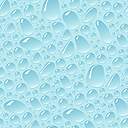 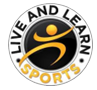 Practice makes Permanent Try different ways of doing things                 A challenge is an opportunity!Don’t compare yourself to others, Learn from them!Ask if you don’t understand  Share your ideas and learning 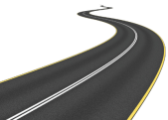 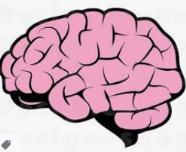 Think outside the boxBelieve in yourself Work hard          Be kind to others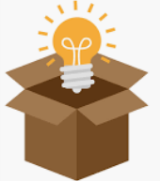 Use your creativitySet achievable targets Focus on your effort 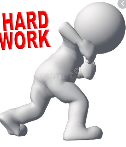 How do you improve?Exercise your brain Don’t give up, Be proud I can’t do this…YET!It’s LEARNING not FAILING Take ownership of your attitudeLearn from other people’s mistakes Be resilient!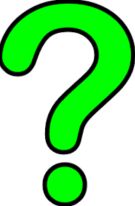 You have some weaknesses…So does everyone else!  